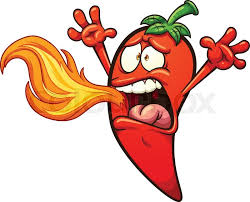 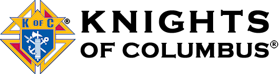 2nd Annual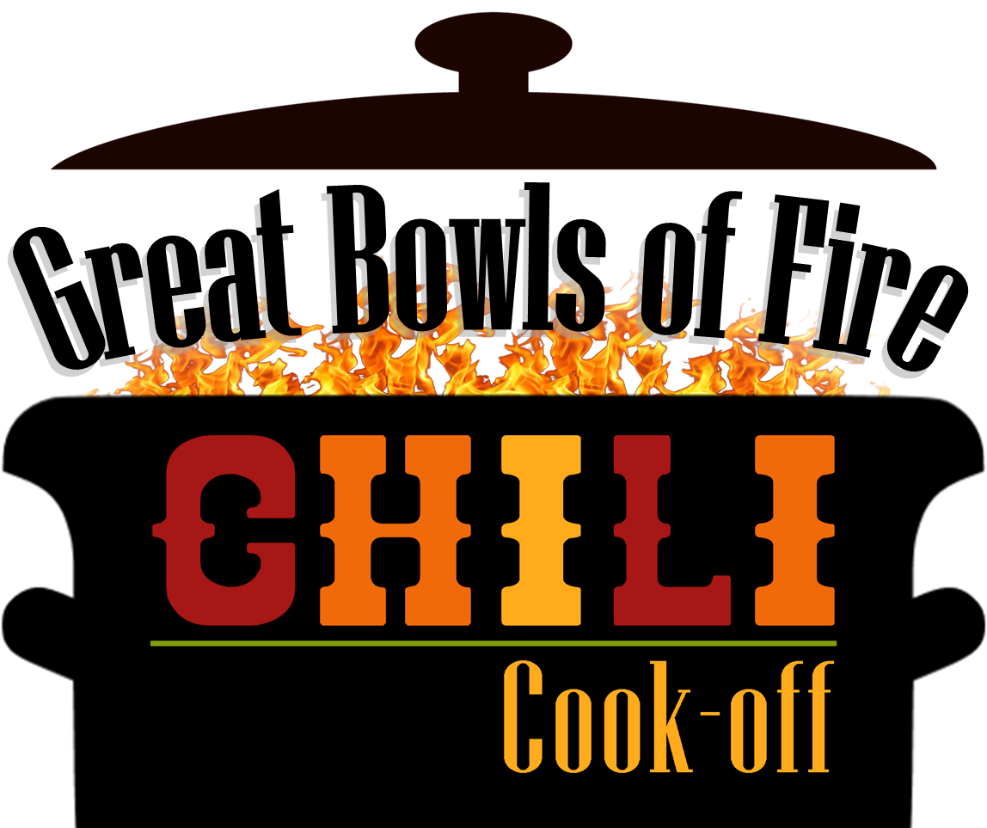 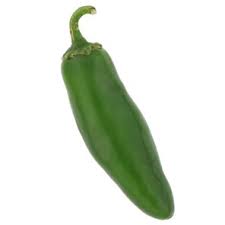 2nd Saturday of March MadnessDate:			Sat., March 28th, 2020Time:			1PM to 5PM Location: 	E.P. Council #1528					3200 Pawtucket Ave.Admission: $10 Per person 					Children under 12 Free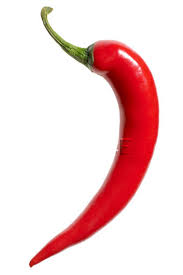 Proceeds to benefit R. I. Special Olympics Vote for your favorite chili recipe.Chili – Raffles – NCAA Basketball 